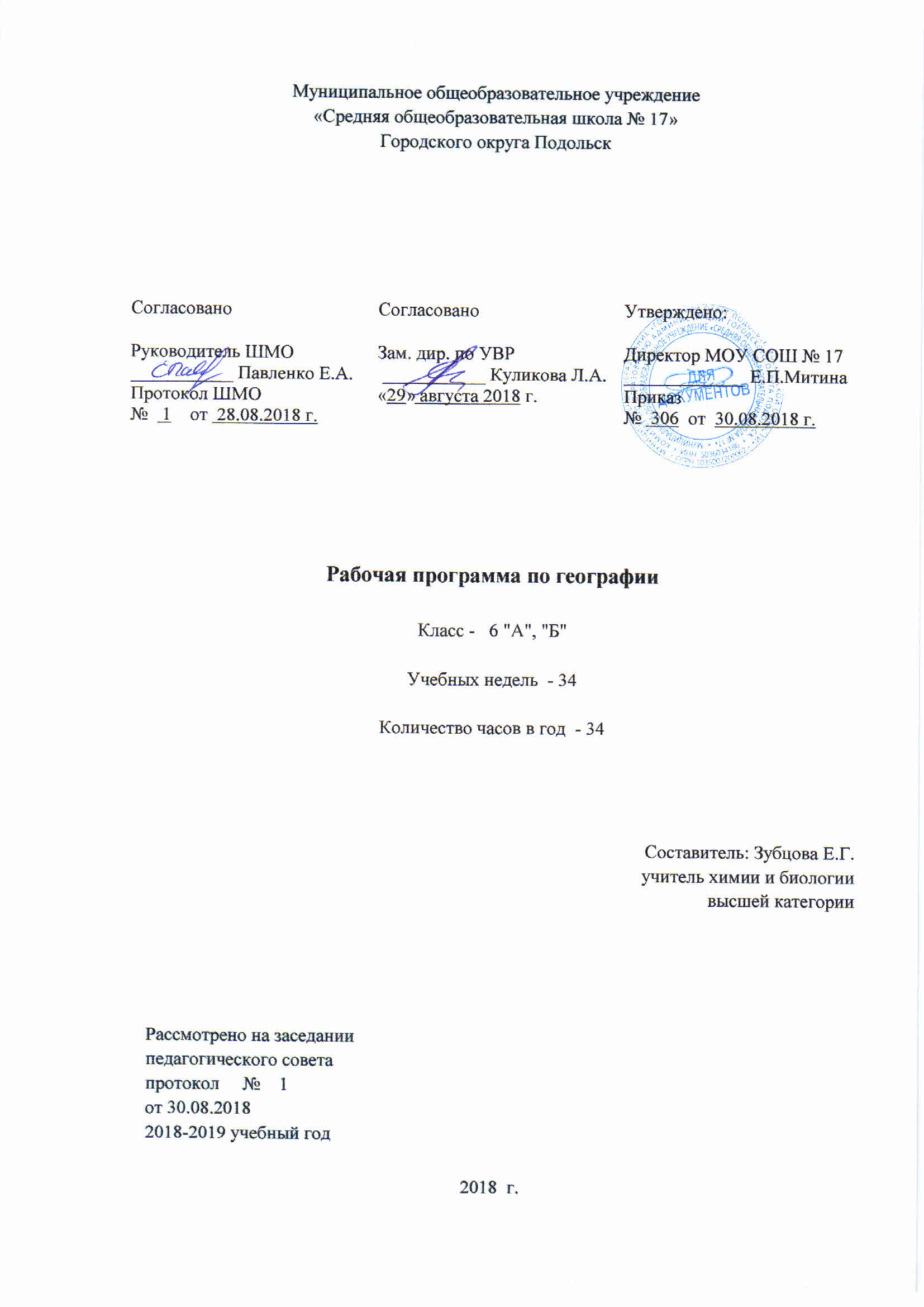 Аннотация              Рабочая программа по химии разработана в соответствии с требованиями Федерального государственного образовательного стандарта и примерных образовательных  программ.              Программа составлена на основе примерной программы основного общего образования, на основе программы по географии для 5-9 классов. Авторы-составители А.А. Летягин, И.В. Душина, В.Б.Пятунин, Е.А. Таможняя. Издательский центр «Вентана-Граф» 2012 г., базисного учебного плана и полностью отражает базовый уровень подготовки школьников. Для реализации программы используется учебник: География. Начальный курс. 6 кл. : учебник / Т. П. Герасимова, Н. П. Неклюкова - 6-е изд., стереотип. – М.: Дрофа, 2017. - 159, [1] с. – ISBN 978-5-358-17922-6. ФГОС.                 На изучение программы отводится 1  час в неделю, всего 34 часа в год.	          Все практические работы являются этапами комбинированных уроков и могут оцениваться по усмотрению учителя. Планируемые результаты освоения учебного предмета  «География»6 классЛичностные результаты: - воспитание российской гражданской идентичности: патриотизма, любви и уважения к Отечеству, чувства гордости за свою Родину; - сформирование ответственного отношения к учению, готовности и способности обучающегося к саморазвитию и самообразованию на основе мотивации к обучению и познанию, - знание основных принципов и правил отношения к живой природе; - формирование ценности здорового и безопасного образа жизни; усвоение правил индивидуального и коллективного безопасного поведения в чрезвычайной ситуациях, угрожающих жизни и здоровью людей, основ здорового образа жизни и здоровьесберегающих технологий;- формирование познавательных интересов и мотивов, направленных на изучение живой природы; интеллектуальных умений (доказывать, строить рассуждения, анализировать, делать выводы); эстетического отношения к живым объектам;- формирование личностных представлений о целостности природы, - формирование толерантности и миролюбия;- освоение социальных норм, правил поведения, ролей и форм социальной жизни в группах и сообществах,- формирование нравственных чувств и нравственного поведения, осознанного и ответственного  отношения к собственным поступкам;- формирование коммуникативной компетентности в общении и сотрудничестве с учителями, со сверстниками, старшими и младшими в процессе образованной, общественно полезной, учебно-исследовательской, творческой и других видах деятельности;- формирование основ экологического сознания на основе признания ценности жизни во всех её проявлениях и необходимости ответственного, бережного отношения к окружающей среде и рационального природопользования.Метапредметными результатами изучения курса является формирование у обучающихся универсальных учебных действий (УУД).	Познавательные УУД:- умение работать с разными источниками информации, анализировать и оценивать информацию преобразовывать ее из одной формы в другую;- умения составлять тезисы, различные виды планов (простых, сложных и т. п.), структурировать учебный материал, давать определения понятий;- умение проводить наблюдения, ставить элементарные эксперименты и объяснять полученные результаты;- умение сравнивать и классифицировать, самостоятельно выбирая критерии для указанных логических операций;- умение строить логические рассуждения, включающие установление причинно-следственных связей;- умение создавать схематические модели с выделением существенных характеристик объектов;- умение определять возможные источники необходимых сведений, производить поиск информации, анализировать и оценивать ее достоверность	Личностные УУД:- уважительное отношение к окружающим, умение соблюдать культуру поведения и терпимость при взаимодействии со взрослыми и сверстниками;- способность выбирать целевые и смысловые установки в своих действиях и поступках по отношению к живой природе, здоровью своему и окружающих;- осознание потребности в справедливом оценивании своей работы и работы окружающих;- умение применять полученные знания в практической деятельности;- умение эстетически воспринимать объекты природы;- определение жизненных ценностей, ориентация на понимание причин успехов и неудач в деятельности;- умение преодолевать трудности в процессе достижения намеченных целей.	Регулятивные УУД:- умение организовать свою учебную деятельность: определять цель работы, ставить задачи, планировать - определять последовательность действий и прогнозировать результаты работы;- умение самостоятельно выдвигать варианты решения поставленных задач, предвидеть конечные результаты работы, выбирать средства достижения цели;- умение работать по плану, сверять свои действия с целью и при необходимости исправлять ошибки самостоятельно;- владение основами самоконтроля и самооценки принятия решений и осуществления осознанного выбора в учебной и познавательной деятельности.	Коммуникативные УУД:- умение слушать и вступать в диалог, участвовать в коллективном обсуждении проблем;- умение интегрироваться и строить продуктивное взаимодействие со сверстниками и взрослыми;- умение адекватно использовать речевые средства для дискуссии и аргументации своей позиции, сравнивать разные точки зрения, аргументировать свою точку зрения, отстаивать свою позицию.Предметные результаты:Учащийся должен уметь:- называть методы изучения Земли;- называть основные результаты выдающихся географических открытий и путешествий;- объяснять значение понятий: «Солнечная система», «планета», «тропики», «полярные круги», «параллели», «меридианы»;- приводить примеры географических следствий движения Земли;- объяснять значение понятий: «градусная сеть», «план местности»,  «масштаб», «азимут», «географическая карта»;- называть масштаб глобуса и показывать изображения разных видов масштаба на глобусе;- приводить примеры перевода одного вида масштаба в другой;- находить и называть сходство и различия в изображении элементов градусной сети на глобусе и карте;- читать план местности и карту;- определять (измерять) направления, расстояния на плане, карте и на местности;- производить простейшую съемку местности;- классифицировать карты по назначению, масштабу и охвату территории;- ориентироваться на местности при помощи компаса, карты и местных предметов;- определять (измерять) географические координаты точки, расстояния, направления, местоположение географических объектов на глобусе;- называть (показывать) элементы градусной сети, географические полюса, объяснять их особенности;- объяснять значение понятий: «литосфера», «рельеф», «горные породы», «земная кора», «полезные ископаемые», «горы», «равнины», «гидросфера», «Мировой океан», «море», «атмосфера», «погода», «климат», «воздушная масса», «ветер», «климатический пояс», «биосфера», «географическая оболочка», «природный комплекс», «природная зона»;- называть и показывать основные географические объекты;работать с контурной картой;- называть методы изучения земных недр и Мирового океана;- приводить примеры основных форм рельефа дна океана и объяснять их взаимосвязь с тектоническими структурами;- определять по карте сейсмические районы мира, абсолютную и относительную высоту точек, глубину морей;- классифицировать горы и равнины по высоте, происхождению, строению;- объяснять особенности движения вод в Мировом океане,особенности строения рельефа суши и дна Мирового океана,- особенности циркуляции атмосферы;- измерять (определять) температуру воздуха, атмосферное давление, направление ветра, облачность, амплитуды температур, среднюю температуру воздуха за сутки, месяц;- составлять краткую характеристику климатического пояса, гор, равнин, моря, реки, озера по плану;- описывать погоду и климат своей местности;- называть и показывать основные формы рельефа Земли, части Мирового океана, объекты вод суши, тепловые пояса, климатические пояса Земли;называть меры по охране природ;- рассказывать о способах предсказания стихийных бедствий;- приводить примеры стихийных бедствий в разных районах Земли;- составлять описание природного комплекса;- приводить примеры мер безопасности при стихийных бедствиях; - формирование представлений о географической науке, ее роли в освоении планеты человеком, о географических знаниях как компоненте научной картине мира, их необходимости для решения современных практических задач человечества, в том числе задачи охраны окружающей среды и рационального природопользования;- формирование первичных навыков использования территориального подхода как основы географического мышления для осознания своего места в целостном, многообразном и быстро изменяющемся мире и адекватной ориентации в нем;- формирование представлений и основополагающих теоретических знаний о целостности и неоднородности Земли как планеты людей в пространстве и во времени, основных этапах ее географического освоения, особенностях природы, жизни, культуры и хозяйственной деятельности людей, экологических проблемах на разных материках и в отдельных странах;- овладение элементарными практическими умениями использования приборов и инструментов для определения количественных и качественных характеристик компонентов географической среды, в том числе ее экологических параметров;- овладение основами картографической грамотности и использование географической карты как одного из «языков» международного общения;- овладение основными навыками нахождения, использования и презентации географической информации;- формирование умений и навыков использования разнообразных географических знаний в повседневной жизни для объяснения и оценки разнообразных явлений и процессов, самостоятельного оценивания уровня безопасности окружающей среды, адаптации к условиям территории проживания, соблюдение мер безопасности в случае природных стихийных бедствий и техногенных катастроф;- формирование представлений об особенностях экологических проблем на различных территориях и акваториях, умений и навыков безопасного и экологически целесообразного поведения в окружающей среде.Содержание тем учебного предмета Введение  (1 ч)Открытие, изучение и преобразование Земли. Как человек открывал Землю. Изучение Земли человеком. Современная география.Земля - планета Солнечной системы. Земля  -планета Солнечной системы. Вращение Земли. Луна. Виды изображений поверхности Земли (9 ч)План местности (4 ч)Понятие о плане местности. Что такое план местности? Условные знаки.Масштаб. Зачем нужен масштаб? Численный и именованный масштабы. Линейный масштаб. Выбор масштаба.Стороны горизонта. Ориентирование. Стороны горизонта. Способы ориентирования на местности. Азимут. Определение направлений по плану.Изображение на плане неровностей земной поверхности.Рельеф. Относительная высота. Абсолютная высота. Горизонтали (изогипсы). Профиль местности. Составление простейших планов местности. Глазомерная съемка. Полярная съемка. Маршрутная съемка.Практикумы. 1. Изображение здания школы в масштабе.2. Определение направлений и азимутов по плану местности. 3. Составление плана местности методом маршрутной съемки.Географическая карта (5 ч)Форма и размеры Земли. Форма Земли. Размеры Земли. Глобус — модель земного шара.Географическая карта. Географическая карта — изображение Земли на плоскости. Виды географических карт. Значение географических карт. Современные географические карты.Градусная сеть на глобусе и картах. Меридианы и параллели. Градусная сеть на глобусе и картах.Географическая широта. Географическая широта. Определение географической широты.Географическая долгота. Географические координаты.Географическая долгота. Определение географической долготы. Географические координаты.Изображение на физических картах высот и глубин.Изображение на физических картах высот и глубин отдельных точек. Шкала высот и глубин.Практикумы. 4. Определение географических координат объектов и объектов по их географическим координатам. Строение Земли. Земные оболочки (22 ч)Литосфера (5 ч)Земля и ее внутреннее строение. Внутреннее строение Земли. Земная кора. Изучение земной коры человеком. Из чего состоит земная кора? Магматические горные порода. Осадочные горные породы. Метаморфические горные породы.Движения земной коры. Вулканизм. Землетрясения. Что такое вулканы? Горячие источники и гейзеры. Медленные вертикальные движения земной коры. Виды залегания горных пород.Рельеф суши. Горы. Рельеф гор. Различие гор по высоте.Изменение гор во времени. Человек в горах.Равнины суши. Рельеф равнин. Различие равнин по высоте. Изменение равнин по времени. Человек на равнинах.Рельеф дна Мирового океана. Изменение представленийо рельефе дна Мирового океана. Подводная окраина материков. Переходная зона. Ложе океана. Процессы, образующие рельеф дна Мирового океана.Практикумы. 5. Составление описания форм рельефа.Гидросфера (6 ч)Вода на Земле. Что такое гидросфера? Мировой круговорот воды.Части Мирового океана. Свойства вод океана. Что такое Мировой океан? Океаны. Моря, заливы и проливы. Свойства океанической воды. Соленость. Температура.Движение воды в океане. Ветровые волны. Цунами. Приливы и отливы. Океанические течения.Подземные воды. Образование подземных вод. Грунтовые и межпластовые воды. Использование и охрана подземных вод.Реки. Что такое река? Бассейн реки и водораздел. Питание и режим реки. Реки равнинные и горные. Пороги и водопады. Каналы. Использование и охрана рек.Озера. Что такое озеро? Озерные котловины. Вода в озере. Водохранилища.Ледники. Как образуются ледники? Горные ледники. Покровные ледники. Многолетняя мерзлота. Практикумы. 6. Составление описания внутренних вод.Атмосфера (7 ч)Атмосфера: строение, значение, изучение. Атмосфера — воздушная оболочка Земли. Строение атмосферы. Значение атмосферы. Изучение атмосферы.Температура воздуха. Как нагревается воздух? Измерение температуры воздуха. Суточный ход температуры воздуха. Средние суточные температуры воздуха. Средняя месячная температура. Средние многолетние температуры воздуха. Годовой ход температуры воздуха. Причина изменениятемпературы воздуха в течение года.Атмосферное давление. Ветер. Понятие об атмосферном давлении. Измерение атмосферного давления. Изменение атмосферного давления. Как возникает ветер? Виды ветров. Как определить направление и силу ветра? Значение ветра.Водяной пар в атмосфере. Облака и атмосферные осадки. Водяной пар в атмосфере. Воздух, насыщенный и не насыщенный водяным паром. Относительная влажность. Туман и облака. Виды атмосферных осадков. Измерение количества атмосферных осадков. Причины, влияющие на количество осадков.Погода и климат. Что такое погода? Причины изменения погоды. Прогноз погоды. Что такое климат? Характеристика климата. Влияние климата на природу и жизнь человека.Причины, влияющие на климат. Изменение освещения и нагрева поверхности Земли в течение года. Зависимость климата от близости морей и океанов и направления господствующих ветров. Зависимость климата от океанических течений. Зависимость климата от высоты местности над уровнем моря и рельефа.Практикумы. 7. Построение графика хода температуры и вычисление средней температуры. 8. Построение розы ветров. 9. Построение диаграммы количества осадков по многолетним данным.Биосфера. Географическая оболочка (4 ч)Разнообразие и распространение организмов на Земле. Распространение организмов на Земле. Широтная зональность. Высотная поясность.      Распространение организмов в Мировом океане. Многообразие организмов в морях и океанах. Изменение состава организмов с глубиной. Влияние морских организмов на атмосферу.Природный комплекс. Воздействие организмов на земные оболочки. Почва. Взаимосвязь организмов. Природный комплекс. Географическая оболочка и биосфера.Практикумы. 10. Составление характеристики природногокомплекса (ПК).Население Земли (3 ч)Население Земли. Человечество - единый биологический вид. Численность населения Земли. Основные типы населенных пунктов. Человек и природа. Влияние природы на жизнь и здоровье человека. Стихийные природные явления.Распределение учебных часов по разделам программы Календарно-тематическое планирование№ТемаКол-во часовКол-во часовКол-во часовКол-во часовП.р.П.р.П.р.П.р.№Тема1ч2ч3ч4ч1ч2ч3ч4ч1.Введение 2-------ВсегоВсего2222----2.План местности 5---3---ВсегоВсего555533333.Географическая карта 15---1--ВсегоВсего666611114.Литосфера -32---1-ВсегоВсего555511115.Гидросфера --7---3-ВсегоВсего777733336.Атмосфера --15---1ВсегоВсего666611117.Биосфера. Географическая оболочка ---2---2ВсегоВсего222222228.Население Земли ---1----ВсегоВсего11112222Итого за годИтого за год3434343411111111     Месяц№ урока в курсе№ урока в темеТема урокаДомашнее заданиеДатаДата     Месяц№ урока в курсе№ урока в темеТема урокаДомашнее заданиепо программекоррекция    О    К    Т      Я    Б    Р    Ь    С Е Н Т Я Б Р ЬТема 1. Введение - 2 часаТема 1. Введение - 2 часаТема 1. Введение - 2 часаТема 1. Введение - 2 часаТема 1. Введение - 2 часаТема 1. Введение - 2 часа    О    К    Т      Я    Б    Р    Ь    С Е Н Т Я Б Р Ь1.1.ИОТ 001, 015. Открытие, изучение и преобразование Земли § 103-07.09    О    К    Т      Я    Б    Р    Ь    С Е Н Т Я Б Р Ь2.2.Земля - планета Солнечной системы§ 210-14.09    О    К    Т      Я    Б    Р    Ь    С Е Н Т Я Б Р ЬТема 2. План местности - 5 часовТема 2. План местности - 5 часовТема 2. План местности - 5 часовТема 2. План местности - 5 часовТема 2. План местности - 5 часовТема 2. План местности - 5 часов    О    К    Т      Я    Б    Р    Ь    С Е Н Т Я Б Р Ь3.1.Понятие о плане местности§ 317-21.09    О    К    Т      Я    Б    Р    Ь    С Е Н Т Я Б Р Ь4.2.Масштаб. П.р. 1. Топографический диктант§ 424-28.09    О    К    Т      Я    Б    Р    Ь    С Е Н Т Я Б Р Ь5.3.Стороны горизонта. Ориентирование. П.р. 2. Определение направлений и азимутов по плану местности§ 501-05-10    О    К    Т      Я    Б    Р    Ь    С Е Н Т Я Б Р Ь6.4.Изображение на плане неровностей земной поверхности§ 608-12.10    О    К    Т      Я    Б    Р    Ь    С Е Н Т Я Б Р Ь7.5.Составление простейших планов местности. П.р. 3. Составление плана части пришкольного участка перед фасадом школы в масштабе§ 715-19.10    О    К    Т      Я    Б    Р    Ь    С Е Н Т Я Б Р ЬТема 3. Географическая карта - 6 часов (1ч в первой четверти + 5 ч во второй четверти)Тема 3. Географическая карта - 6 часов (1ч в первой четверти + 5 ч во второй четверти)Тема 3. Географическая карта - 6 часов (1ч в первой четверти + 5 ч во второй четверти)Тема 3. Географическая карта - 6 часов (1ч в первой четверти + 5 ч во второй четверти)Тема 3. Географическая карта - 6 часов (1ч в первой четверти + 5 ч во второй четверти)Тема 3. Географическая карта - 6 часов (1ч в первой четверти + 5 ч во второй четверти)    О    К    Т      Я    Б    Р    Ь    С Е Н Т Я Б Р Ь8.1.Формы и размеры Земли§ 8 22-26.10Первая четверть:По программе - 8 часовП.р. - 3Первая четверть:По программе - 8 часовП.р. - 3Первая четверть:По программе - 8 часовП.р. - 3Первая четверть:По программе - 8 часовП.р. - 3Первая четверть:По программе - 8 часовП.р. - 3Первая четверть:По программе - 8 часовП.р. - 3Первая четверть:По программе - 8 часовП.р. - 3     Месяц№ урока в курсе№ урока в темеТема урокаДомашнее заданиеДатаДата     Месяц№ урока в курсе№ урока в темеТема урокаДомашнее заданиепо программекоррекцияД  Е  К А Б Р Ь    Н   О   Я   Б   Р   Ь                                                                                                                                                                          Тема 3. Географическая карта - 6 часов (1 ч в первой четверти + 5 ч во второй четверти)Тема 3. Географическая карта - 6 часов (1 ч в первой четверти + 5 ч во второй четверти)Тема 3. Географическая карта - 6 часов (1 ч в первой четверти + 5 ч во второй четверти)Тема 3. Географическая карта - 6 часов (1 ч в первой четверти + 5 ч во второй четверти)Тема 3. Географическая карта - 6 часов (1 ч в первой четверти + 5 ч во второй четверти)Тема 3. Географическая карта - 6 часов (1 ч в первой четверти + 5 ч во второй четверти)Д  Е  К А Б Р Ь    Н   О   Я   Б   Р   Ь                                                                                                                                                                          9.2.ИОТ 001, 015. Географическая карта § 906-09.11Д  Е  К А Б Р Ь    Н   О   Я   Б   Р   Ь                                                                                                                                                                          10.3.Градусная сеть на глобусе и картах§ 1012-16.11Д  Е  К А Б Р Ь    Н   О   Я   Б   Р   Ь                                                                                                                                                                          11.4.Географическая широта§ 1119-23.11Д  Е  К А Б Р Ь    Н   О   Я   Б   Р   Ь                                                                                                                                                                          12.5.Географическая долгота. Географические координаты. П.р. 4. Определение географических координат объектов и объектов по их географическим координатам§ 1226-30.11Д  Е  К А Б Р Ь    Н   О   Я   Б   Р   Ь                                                                                                                                                                          13.6.Изображение на физических картах высот и глубин§ 1302-07.12Д  Е  К А Б Р Ь    Н   О   Я   Б   Р   Ь                                                                                                                                                                          Тема 4. Литосфера - 5часов (3 ч во второй четверти + 2 ч в третьей четверти)Тема 4. Литосфера - 5часов (3 ч во второй четверти + 2 ч в третьей четверти)Тема 4. Литосфера - 5часов (3 ч во второй четверти + 2 ч в третьей четверти)Тема 4. Литосфера - 5часов (3 ч во второй четверти + 2 ч в третьей четверти)Тема 4. Литосфера - 5часов (3 ч во второй четверти + 2 ч в третьей четверти)Тема 4. Литосфера - 5часов (3 ч во второй четверти + 2 ч в третьей четверти)Д  Е  К А Б Р Ь    Н   О   Я   Б   Р   Ь                                                                                                                                                                          14.1.Земля и ее внутреннее строение§ 1410-14.12Д  Е  К А Б Р Ь    Н   О   Я   Б   Р   Ь                                                                                                                                                                          15.2.Движения земной коры. Вулканизм§ 1517-21.12Д  Е  К А Б Р Ь    Н   О   Я   Б   Р   Ь                                                                                                                                                                          16.3.Рельеф суши. Горы§ 1624-28.12Вторая четверть:По программе - 8 часовП.р. - 1 Вторая четверть:По программе - 8 часовП.р. - 1 Вторая четверть:По программе - 8 часовП.р. - 1 Вторая четверть:По программе - 8 часовП.р. - 1 Вторая четверть:По программе - 8 часовП.р. - 1 Вторая четверть:По программе - 8 часовП.р. - 1 Вторая четверть:По программе - 8 часовП.р. - 1 Месяц№ урока вкурсе№ урока втемеТема урокаДомашнеезаданиеДатаДатаМесяц№ урока вкурсе№ урока втемеТема урокаДомашнеезаданиепопрограммекоррекция    М         А         Р         Т      ФЕВРАЛ Ь         Я Н В А Р Ь                                                                                                                                                             Тема 4. Литосфера - 5часов (3 ч во второй четверти + 2 ч в третьей четверти)Тема 4. Литосфера - 5часов (3 ч во второй четверти + 2 ч в третьей четверти)Тема 4. Литосфера - 5часов (3 ч во второй четверти + 2 ч в третьей четверти)Тема 4. Литосфера - 5часов (3 ч во второй четверти + 2 ч в третьей четверти)Тема 4. Литосфера - 5часов (3 ч во второй четверти + 2 ч в третьей четверти)Тема 4. Литосфера - 5часов (3 ч во второй четверти + 2 ч в третьей четверти)    М         А         Р         Т      ФЕВРАЛ Ь         Я Н В А Р Ь                                                                                                                                                             17.4.ИОТ 001, 015. Равнины суши. П.р. 5. Составление описания форм рельефа§ 1714-18.01    М         А         Р         Т      ФЕВРАЛ Ь         Я Н В А Р Ь                                                                                                                                                             18.5.Рельеф дна Мирового океана§ 1821-25.01    М         А         Р         Т      ФЕВРАЛ Ь         Я Н В А Р Ь                                                                                                                                                             Тема 5. Гидросфера - 7 часовТема 5. Гидросфера - 7 часовТема 5. Гидросфера - 7 часовТема 5. Гидросфера - 7 часовТема 5. Гидросфера - 7 часовТема 5. Гидросфера - 7 часов    М         А         Р         Т      ФЕВРАЛ Ь         Я Н В А Р Ь                                                                                                                                                             19.1.Вода на Земле§ 1928.01-01.02    М         А         Р         Т      ФЕВРАЛ Ь         Я Н В А Р Ь                                                                                                                                                             20.2.Части Мирового океана. Свойства вод океана§ 2004-08.02    М         А         Р         Т      ФЕВРАЛ Ь         Я Н В А Р Ь                                                                                                                                                             21.3.Движение воды в океане§ 2111-15.02    М         А         Р         Т      ФЕВРАЛ Ь         Я Н В А Р Ь                                                                                                                                                             22.4.Подземные воды§ 2218-22.02    М         А         Р         Т      ФЕВРАЛ Ь         Я Н В А Р Ь                                                                                                                                                             23.5.Реки. П.р. 6. Описание ГП реки Волга§ 2325.02-01.03    М         А         Р         Т      ФЕВРАЛ Ь         Я Н В А Р Ь                                                                                                                                                             24.6.Озера. П.р. 7. Составление описания внутренних вод§ 2404-07.03    М         А         Р         Т      ФЕВРАЛ Ь         Я Н В А Р Ь                                                                                                                                                             25.7.Ледники. П.р. 8. Описание гидросферы по плану§ 2511-15.03    М         А         Р         Т      ФЕВРАЛ Ь         Я Н В А Р Ь                                                                                                                                                             Тема 6. Атмосфера - 6 часов (1 ч в третьей четверти + 5 ч в четвертой четверти)Тема 6. Атмосфера - 6 часов (1 ч в третьей четверти + 5 ч в четвертой четверти)Тема 6. Атмосфера - 6 часов (1 ч в третьей четверти + 5 ч в четвертой четверти)Тема 6. Атмосфера - 6 часов (1 ч в третьей четверти + 5 ч в четвертой четверти)Тема 6. Атмосфера - 6 часов (1 ч в третьей четверти + 5 ч в четвертой четверти)Тема 6. Атмосфера - 6 часов (1 ч в третьей четверти + 5 ч в четвертой четверти)    М         А         Р         Т      ФЕВРАЛ Ь         Я Н В А Р Ь                                                                                                                                                             26.1.Атмосфера: строение, значение, изучение. П.р. 9. Начало работы по наблюдению за погодой (Ведение календаря погоды в течение месяца)§ 2618-22.03Третья четверть:По программе - 10 часовП.р. - 5 Третья четверть:По программе - 10 часовП.р. - 5 Третья четверть:По программе - 10 часовП.р. - 5 Третья четверть:По программе - 10 часовП.р. - 5 Третья четверть:По программе - 10 часовП.р. - 5 Третья четверть:По программе - 10 часовП.р. - 5 Третья четверть:По программе - 10 часовП.р. - 5  Месяц№ урока вкурсе№ урока втемеТема урокаДомашнеезаданиеДатаДата Месяц№ урока вкурсе№ урока втемеТема урокаДомашнеезаданиепопрограммекоррекция М     А     Й           А   П   Р   Е   Л   Ь          Тема 6. Атмосфера - 6 часов (1 ч в третьей четверти + 5 ч в четвертой четверти)Тема 6. Атмосфера - 6 часов (1 ч в третьей четверти + 5 ч в четвертой четверти)Тема 6. Атмосфера - 6 часов (1 ч в третьей четверти + 5 ч в четвертой четверти)Тема 6. Атмосфера - 6 часов (1 ч в третьей четверти + 5 ч в четвертой четверти)Тема 6. Атмосфера - 6 часов (1 ч в третьей четверти + 5 ч в четвертой четверти)Тема 6. Атмосфера - 6 часов (1 ч в третьей четверти + 5 ч в четвертой четверти) М     А     Й           А   П   Р   Е   Л   Ь          27.2.ИОТ 001, 015. Температура воздуха§ 2701-05.04 М     А     Й           А   П   Р   Е   Л   Ь          28.3.Атмосферное давление. Ветер. П.р. 10. Построение розы ветров§ 2808-12.04 М     А     Й           А   П   Р   Е   Л   Ь          29.4.Водяной пар в атмосфере§ 2915-19.04 М     А     Й           А   П   Р   Е   Л   Ь          30.5.Погода и климат. П.р. 11. Построение диаграммы количества осадков по многолетним данным§ 3022-26.04 М     А     Й           А   П   Р   Е   Л   Ь          31.6.Причины, влияющие на климат§ 3129-30.04 М     А     Й           А   П   Р   Е   Л   Ь          Тема 7. Биосфера. Географическая оболочка - 2 часаТема 7. Биосфера. Географическая оболочка - 2 часаТема 7. Биосфера. Географическая оболочка - 2 часаТема 7. Биосфера. Географическая оболочка - 2 часаТема 7. Биосфера. Географическая оболочка - 2 часаТема 7. Биосфера. Географическая оболочка - 2 часа М     А     Й           А   П   Р   Е   Л   Ь          32.1.Разнообразие и распространение организмов на Земле§ 3206-08.05 М     А     Й           А   П   Р   Е   Л   Ь          33.2.Природный комплекс§ 3313-17.05 М     А     Й           А   П   Р   Е   Л   Ь          Тема 8. Население Земли - 1 часТема 8. Население Земли - 1 часТема 8. Население Земли - 1 часТема 8. Население Земли - 1 часТема 8. Население Земли - 1 часТема 8. Население Земли - 1 час М     А     Й           А   П   Р   Е   Л   Ь          34.1.Население Земли§ 3420-24.05Четвертая четверть:По программе - 8 часовП.р. - 2 Четвертая четверть:По программе - 8 часовП.р. - 2 Четвертая четверть:По программе - 8 часовП.р. - 2 Четвертая четверть:По программе - 8 часовП.р. - 2 Четвертая четверть:По программе - 8 часовП.р. - 2 Четвертая четверть:По программе - 8 часовП.р. - 2 Четвертая четверть:По программе - 8 часовП.р. - 2 